Jamal Mohamed CollegePG & Research Department of EnglishTeaching Staff Profile (SF Women)1. Name: A. Rahila  Banu2. Designation: Assistant Professor3. Date of Birth: 11.06.19844. Address for Communication:     Residence:                                          		Office:    75, Pensioner Street (Back side)                  Department of English,    Thennur,                                    	           Jamal Mohamed College,    Trichy-620017                                  	Trichy-620020    Mobile No: 9942112996	            	Tel:  0431- 2331535    E-mail: rahilabanujmc@gmail.com5. Educational Qualification:    M.A., M.Phil., SET6. Academic Qualification:Date of Joining Service inJamalMohamedCollege:14.06.2010Other institution  :2007-20108. Teaching Experience as on 14.06.2010: 12years 9 months9. Languages known: Tamil, English and Arabic10. Area of Specialization: Indian Writing in English 11. Subjects Taught: Poetry, Drama, Fiction, Literary Criticism, Literary Forms       Shakespeare, British Literature-III, Research Methodology, etc.12. Research Guidance:        a)  M.Phil. Guided and completed: 513. Resource Person: Nil14. Orientation and Extracurricular activities: Nil15. Administrative Responsibility: Nil16. Membership in Academic Bodies: Member in ELTAI17. Seminar/ Conferences organized:     Member of the Executive Committee in the National seminar on' Dialectics of Diasporic Literature: Trends and Techniques'. Member of the Executive Committee in the National seminar on ‘Identities and Realities: Texts and Context on Post Colonial Literatures’.18. Conference/Seminar/Workshop attended:          Attended “ Faculty Development Programme”  organized by P.G Department of Zoology & IQAC, Jamal Mohamed College, Trichy from 24.01.2022 to 29.01.2022.         Attended  “Faculty Development Programme on E-Content Development” organized by Internal Quality Assurance Cell, Jamal Mohamed College (Autonomous), Trichy from 30.06.2020 to 04.07.2020.19. Paper presented in Seminar/Conferences:Presented a paper titled ‘The Struggle for Survival and Safety in Thamima Anam’s A Golden Age in National Conference on Realities and Diversities: Emerging Trends in Language, Literature and Society’ held on 22nd February 2023 in Jamal Mohamed College (Autonomous), Trichy.Presented  a paper titled “ Inhumane Culture in Anita Desai’s The Village by the Sea’ in a One day international conference on ‘Universality in Contemporary Reality: Envisioning/ (Revisioning) Post Modern Literatures’ held on 21st February 2018 in Jamal Mohamed College (Autonomous), Trichy-20.Presented a paper titled ‘The Theme of Immigrants’ Alienation in Bharati Mukherjee’s Desirable Daughters’ in the National Seminar ‘Dialectics of Diasporic Literature: Trends and Techniques ’held on 21stJanuary2015 in Jamal Mohamed College (Autonomous), Trichy – 20.Presented a paper titled ‘English as a Passport for Employability ’in the National Seminar on‘ English for Workplace Communication’ held on 13th February 2010, organized by the Department of English, Dhanalakshmi Srinivasan College of Arts and Science for Women, Perambalur.20. Conferences /Seminar attended without presenting papers: Participated in A one day National Level Workshop on “Foresight and insight: Approaches to Literary Theory and Criticism” held on 12th February 2020 at Jamal Mohamed College (Autonomous)Trichy.Participated a UGC sponsored Two- day Workshop on Professional Development for Academic Leadership in Curriculum Design held on 18th &19th January 2019.Participated in a Workshop on ' Improving Teaching Practices- A Strategic Approach' held on 23 June 2018 in Jamal Mohamed College ( Autonomous) Trichy.Participated in the National seminar on Identities and Realities: Texts and Context on Post Colonial Literatures held on 12 January 2016 in Jamal Mohamed College ( (Autonomous) Trichy.Participated in One- day workshop on ‘The role of a Teacher in the Present Scenario' held on 10th December 2016 in Jamal Mohamed College (Autonomous) Trichy.Participated in a National Seminar on ‘Dialectics of Diasporic Literature: Trends and Techniques’ held on 21st January 2015 Jamal Mohamed College (Autonomous), Trichy.Participated in a State Level Workshop on Recent Trends and Techniques in English Language Teaching held on 26 February 2014 in Jamal Mohamed College Autonomous)21.Publications:Published a paper titled “ Inhumane Culture in Anita Desai’s The Village by the Sea’ in a One day international conference on ‘Universality in Contemporary Reality: Envisioning/ (Revisioning) Post Modern Literatures’ held on 21st February 2018 in Jamal Mohamed College (Autonomous), Trichy-20.Published a paper titled ‘The Theme of Immigrants’ Alienation in Bharati Mukherjee’s Desirable Daughters’ in the Jamal Academic Research Journal: An  InterdisciplinaryISSN0973-0303.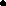                                                                                         Signature  DegreeUniversity / CollegeYear of passingSETMother Theresa University2017M.Phil. English Gandhigram Rural University, Dindugul2008M.A EnglishJamal Mohamed College, Trichy2007B.A English Jamal Mohamed College, Trichy2005